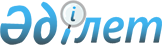 Об утверждении положений территориальных органов республиканского государственного учреждения Комитета геологии Министерства индустрии и инфраструктурного развития Республики Казахстан
					
			Утративший силу
			
			
		
					Приказ Председателя Комитета геологии Министерства индустрии и инфраструктурного развития Республики Казахстан от 15 марта 2023 года № 11-НҚ. Утратил силу приказом Председателя Комитета геологии Министерства промышленности и строительства Республики Казахстан от 6 октября 2023 года № 95-НҚ.
      Сноска. Утратил силу приказом Председателя Комитета геологии Министерства промышленности и строительства РК от 06.10.2023 № 95-НҚ.
      Примечание ИЗПИ!Порядок введения в действие см. п. 5.
      В соответствии с постановлением Правительства Республики Казахстан от 29 декабря 2018 года № 936 "Некоторые вопросы Министерства индустрии и инфраструктурного развития Республики Казахстан" и на основании подпункта 13) пункта 20 Положения о Комитете геологии Министерства индустрии и инфраструктурного развития Республики Казахстан, утвержденного Министром индустрии и инфраструктурного развития Республики Казахстан от 14 марта 2023 года № 152, ПРИКАЗЫВАЮ:
      1. Утвердить:
      1) Положение республиканского государственного учреждения "Восточно-Казахстанский межрегиональный департамент геологии Комитета геологии Министерства индустрии и инфраструктурного развития Республики Казахстан "Востказнедра" согласно приложению 1 к настоящему приказу;
      2) Положение республиканского государственного учреждения "Западно-Казахстанский межрегиональный департамент геологии Комитета геологии Министерства индустрии и инфраструктурного развития Республики Казахстан "Запказнедра" согласно приложению 2 к настоящему приказу;
      3) Положение республиканского государственного учреждения "Северо-Казахстанский межрегиональный департамент геологии Комитета геологии Министерства индустрии и инфраструктурного развития Республики Казахстан "Севказнедра" согласно приложению 3 к настоящему приказу;
      4) Положение республиканского государственного учреждения "Центрально-Казахстанский межрегиональный департамент геологии Комитета геологии Министерства индустрии и инфраструктурного развития Республики Казахстан "Центрказнедра" согласно приложению 4 к настоящему приказу;
      5) Положение республиканского государственного учреждения "Южно-Казахстанский межрегиональный департамент геологии Комитета геологии Министерства индустрии и инфраструктурного развития Республики Казахстан "Южказнедра" согласно приложению 5 к настоящему приказу.
      2. Признать утратившими силу:
      1) Приказ Председателя Комитета геологии Министерства экологии, геологии и природных ресурсов Республики Казахстан от 12 августа 2019 года № 68-ОД "Об утверждении положений территориальных органов республиканского государственного учреждения Комитета геологии Министерства экологии, геологии и природных ресурсов Республики Казахстан" (опубликован 22 августа 2019 года в Эталонном контрольном банке нормативных правовых актов Республики Казахстан);
      2) Приказ Председателя Комитета геологии Министерства экологии, геологии и природных ресурсов Республики Казахстан от 12 апреля 2022 года № 29-НҚ "О внесении изменений в приказ Председателя Комитета геологии Министерства экологии, геологии и природных ресурсов Республики Казахстан от 12 августа 2019 года № 68-ОД "Об утверждении положений территориальных органов республиканского государственного учреждения Комитета геологии Министерства экологии, геологии и природных ресурсов Республики Казахстан" (опубликован 25 апреля 2022 года в Эталонном контрольном банке нормативных правовых актов Республики Казахстан). 
      3. Юридическому управлению Комитета геологии Министерства индустрии и инфраструктурного развития Республики Казахстан в установленном законодательством порядке Республики Казахстан обеспечить: 
      1) в течение десяти календарных дней со дня утверждения настоящего приказа направление его в электронной форме на казахском и русском языках в Республиканское государственное предприятие на праве хозяйственного ведения "Институт законодательства и правовой информации Республики Казахстан" для официального опубликования и включения в Эталонный контрольный банк нормативных правовых актов Республики Казахстан;
      2) размещение настоящего приказа на интернет-ресурсе Министерства индустрии и инфраструктурного развития Республики Казахстан.
      4. Контроль за исполнением настоящего приказа возложить на курирующего заместителя председателя Комитета геологии Министерства индустрии и инфраструктурного развития Республики Казахстан.
      5. Настоящий приказ вводится в действие со дня его подписания, за исключением:
      1) подпунктов 19) и 22) пункта 16 Положения Республиканского государственного учреждения "Восточно-Казахстанский межрегиональный департамент геологии Комитета геологии Министерства индустрии и инфраструктурного развития Республики Казахстан "Востказнедра", которые действуют до 1 января 2024 года в соответствии с Кодексом Республики Казахстан от 27 декабря 2017 года "О недрах и недропользовании";
      2) подпунктов 19) и 22) пункта 16 Положения Республиканского государственного учреждения "Западно-Казахстанский межрегиональный департамент геологии Комитета геологии Министерства индустрии и инфраструктурного развития Республики Казахстан "Запказнедра", которые действуют до 1 января 2024 года в соответствии с Кодексом Республики Казахстан от 27 декабря 2017 года "О недрах и недропользовании"; 
      3) подпунктов 19) и 22) пункта 16 Положения Республиканского государственного учреждения "Северо-Казахстанский межрегиональный департамент геологии Комитета геологии Министерства индустрии и инфраструктурного развития Республики Казахстан "Севказнедра", которые действуют до 1 января 2024 года в соответствии с Кодексом Республики Казахстан от 27 декабря 2017 года "О недрах и недропользовании";
      4) подпунктов 19) и 22) пункта 16 Положения Республиканского государственного учреждения "Центрально-Казахстанский межрегиональный департамент геологии Комитета геологии Министерства индустрии и инфраструктурного развития Республики Казахстан "Центрказнедра", которые действуют до 1 января 2024 года в соответствии с Кодексом Республики Казахстан от 27 декабря 2017 года "О недрах и недропользовании";
      5) подпунктов 19) и 22) пункта 16 Положения Республиканского государственного учреждения "Южно-Казахстанский межрегиональный департамент геологии Комитета геологии Министерства индустрии и инфраструктурного развития Республики Казахстан "Южказнедра", которые действуют до 1 января 2024 года в соответствии с Кодексом Республики Казахстан от 27 декабря 2017 года "О недрах и недропользовании". ПОЛОЖЕНИЕ
республиканского государственного учреждения "Восточно-Казахстанский межрегиональный департамент геологии Комитета геологии Министерства индустрии и инфраструктурного развития Республики Казахстан "Востказнедра" Глава 1. Общие положения
      1. Республиканское государственное учреждение "Восточно-Казахстанский межрегиональный департамент геологии Комитета геологии Министерства индустрии и инфраструктурного развития Республики Казахстан "Востказнедра" (далее – МД "Востказнедра") является территориальным органом республиканского государственного учреждения "Комитет геологии Министерства индустрии и инфраструктурного развития Республики Казахстан" (далее - Комитет), осуществляющим функции в сферах государственного геологического изучения недр, воспроизводства минерально-сырьевой базы на территории Восточно-Казахстанской области и области Абай.
      2. МД "Востказнедра" имеет в своей структуре:
      1) Усть-Каменогорскую региональную инспекцию;
      2) Семейскую региональную инспекцию.
      3. МД "Востказнедра" осуществляет свою деятельность в соответствии с Конституцией Республики Казахстан, законодательными и иными нормативными правовыми актами, приказами Комитета, и настоящим Положением республиканского государственного учреждения "Восточно-Казахстанский межрегиональный департамент геологии Комитета геологии Министерства индустрии и инфраструктурного развития Республики Казахстан "Востказнедра" (далее - Положение).
      4. МД "Востказнедра" является юридическим лицом в организационно-правовой форме республиканского государственного учреждения, имеет печати и штампы со своим наименованием на государственном языке, бланки установленного образца, а также в соответствии с законодательством счета в органах казначейства.
      5. МД "Востказнедра" вступает в гражданско-правовые отношения от собственного имени и от имени Комитета, если он уполномочен на это.
      6. МД "Востказнедра" имеет право выступать стороной гражданско-правовых отношений от имени государства, если оно уполномочено на это в соответствии с законодательством.
      7. МД "Востказнедра" по вопросам своей компетенции в установленном законодательством порядке издает акты в виде приказов.
      8. Структура и штатная численность МД "Востказнедра" утверждается Руководителем аппарата Министерства индустрии и инфраструктурного развития Республики Казахстан (далее - Министерство) по согласованию с Министром индустрии и инфраструктурного развития Республики Казахстан.
      9. Местонахождение МД "Востказнедра": Республика Казахстан, 070004, город Усть-Каменогорск, улица Тохтарова, 35.
      10. Полное наименование МД "Востказнедра":
      Республиканское государственное учреждение "Восточно-Казахстанский межрегиональный департамент геологии Комитета геологии Министерства индустрии и инфраструктурного развития Республики Казахстан "Востказнедра".
      11. Настоящее Положение является учредительным документом МД "Востказнедра".
      12. Финансирование деятельности МД "Востказнедра" осуществляется за счет средств республиканского бюджета.
      13. В случае предоставления законодательными актами Республики Казахстан МД "Востказнедра" прав по осуществлению деятельности, приносящей доходы, то доходы, полученные от такой деятельности, направляются в доход республиканского бюджета. Глава 2. Основные задачи, функции, права и обязанности МД "Востказнедра"
      14. Миссия: повышение геологической изученности территории Казахстана с целью восполнения минерально-сырьевой базы для активного развития всех отраслей промышленности страны.
      15. Задачи: реализация государственной политики в сфере государственного геологического изучения недр, воспроизводства минерально-сырьевой базы.
      16. Функции:
      1) учет, хранение, систематизация, обобщение и предоставление геологической информации, находящейся в собственности, а также владении и пользовании у государства;
      2) контроль соблюдения недропользователями условий лицензии на геологическое изучение недр и лицензии на использование пространства недр;
      3) участие в разработке программы управления государственным фондом недр;
      4) определение размера исторических затрат, стоимости и условий получения геологической информации;
      5) ведение единого кадастра государственного фонда недр;
      6) участие в ведении государственного водного кадастра в части подземных вод;
      7) согласование водоохранных мероприятий, проводимых физическими и юридическими лицами, направленных на предотвращение водных объектов от истощения;
      8) выдача геологических и горных отводов по общераспространенным полезным ископаемым;
      9) выдача заключения на строительство, реконструкцию (расширение, модернизацию, техническое перевооружение, перепрофилирование), эксплуатацию, консервацию, ликвидацию (постутилизацию) объектов, влияющих на состояние водных объектов;
      10) организация и проведение государственного геологического изучения недр;
      11) регулирование операций по геологическому изучению и использованию пространства недр;
      12) осуществление государственного контроля за операциями по геологическому изучению, а также использованию пространства недр;
      13) осуществление государственного контроля за проведением операций по разведке и добыче твердых полезных ископаемых, за исключением операций по добыче урана и общераспространенных полезных ископаемых;
      14) осуществление государственного контроля за соблюдением требований законодательства Республики Казахстан в сфере недропользования по учету, хранению, сохранности и достоверности геологической информации;
      15) обеспечение доступа к геологической информации, не являющейся конфиденциальной, а также к информации о выданных им лицензиях на недропользование;
      16) организация и ведение государственного учета действующих объектов размещения техногенных минеральных образований;
      17) осуществление государственного мониторинга недр, сбора и обобщения геологической информации;
      18) организация и проведение ликвидации и консервации бесхозных самоизливающихся гидрогеологических и аварийных нефтегазовых скважин;
      Примечание ИЗПИ!

      Подпункт 19) действует до 01.01.2024 в соответствии с п. 5 настоящего приказа.


      19) предоставление информации по государственному учету запасов полезных ископаемых государственным органам;
      20) ведение государственного баланса запасов полезных ископаемых;
      21) раскрытие геологической информации путем ее опубликования или предоставления к ней открытого доступа;
      Примечание ИЗПИ!

      Подпункт 22) действует до 01.01.2024 в соответствии с п. 5 настоящего приказа.


      22) организация и проведение государственной экспертизы запасов участков подземных вод до 1000 кубических метров в сутки;
      23) организация деятельности межрегиональной комиссии по запасам полезных ископаемых;
      24) согласование условий водопользования на забор и (или) использование подземных вод питьевого качества для целей, не связанных с питьевым водоснабжением, на территориях, где отсутствуют поверхностные водные объекты, но имеются достаточные запасы подземных вод питьевого качества;
      25) создание комиссии по подписанию акта ликвидации последствий использования пространства недр;
      26) принятие и передача недропользователю на баланс скважин, технологических единиц;
      27) внесение предложений по совершенствованию проведения государственного контроля;
      28) оформление и регистрация в уполномоченном органе по правовой статистике и специальным учетам акта о назначении проверки и профилактического контроля и надзора с посещением субъекта (объекта) контроля и надзора;
      29) оформление и регистрация в уполномоченном органе по правовой статистике и специальным учетам дополнительного акта о продлении проверки и профилактического контроля и надзора с посещением субъекта (объекта) контроля и надзора;
      30) обеспечение соблюдения законов и иных нормативных правовых актов Республики Казахстан в пределах своей компетенции в области защиты государственных секретов;
      31) согласование положительного заключения местного исполнительного органа области, города республиканского значения, столицы об отсутствии или малозначительности полезных ископаемых в недрах под участком предстоящей застройки при проектировании и строительстве населенных пунктов, промышленных комплексов и (или) других хозяйственных объектов;
      32) согласование определяемых местными исполнительными органами областей территории предназначенных для старательства;
      33) выдача заключения государственной экспертизы отчета о результатах геологоразведочных работ, подтверждающей отсутствие ресурсов или перспективы ресурсов твердых полезных ископаемых, не являющихся общераспространенным полезным ископаемым, на заявленном участке недр;
      34) взаимодействие и координация с компетентным органом по определению границ предоставляемых в пользование участков недр, использованию геологической информации и другим вопросам, предусмотренным Кодексом Республики Казахстан от 27 декабря 2017 года "О недрах и недропользовании";
      35) прием на бумажном носителе, для целей обобщения сведений, отчетов, предусмотренных пунктами 4 и 5 "Правил представления недропользователями отчетов при проведении операций по разведке и добыче твердых полезных ископаемых, добыче общераспространенных полезных ископаемых" (далее - Правила), утвержденный приказом Министра по инвестициям и развитию Республики Казахстан от 24 мая 2018 года № 374, за исключением подпункта 4) пункта 4 Правил;
      36) согласование территорий, предназначенных для лицензий на добычу общераспространенных полезных ископаемых;
      37) согласование территорий, предназначенных для разрешений на добычу общераспространенных полезных ископаемых;
      38) осуществление иных полномочий, предусмотренных законами Республики Казахстан, актами Президента Республики Казахстан, Правительства, приказами Министра Республики Казахстан и приказами Комитета геологии и недропользования.
      17. Права и обязанности МД "Востказнедра":
      МД "Востказнедра" имеет право:
      1) издавать приказы в пределах своей компетенции;
      2) запрашивать и получать от государственных органов, организаций, их должностных лиц необходимую информацию и материалы;
      3) вносить предложения по совершенствованию законодательства Республики Казахстан;
      4) проводить совещания, семинары, конференции, круглые столы, конкурсы и иные мероприятия по вопросам, входящим в его компетенцию;
      5) вносить предложения по созданию консультативно-совещательных органов (рабочих групп, комиссий, советов) по курируемым направлениям деятельности МД "Востказнедра";
      6) привлекать соответствующих специалистов для участия в экспертизах по вопросам, отнесенным к своей компетенции;
      7) осуществлять иные права, предусмотренные действующим законодательством Республики Казахстан.
      В обязанности МД "Востказнедра" входит:
      1) обеспечивать реализацию возложенных на МД "Востказнедра" задач и функций;
      2) соблюдать законодательство Республики Казахстан, права и охраняемые законом интересы физических и юридических лиц;
      3) обеспечивать сохранность государственной собственности, находящейся на балансе МД "Востказнедра";
      4) вести бухгалтерский учет;
      5) составлять и предоставлять бухгалтерскую и финансовую отчетность в Комитет и Министерство;
      6) обеспечивать полное, своевременное и эффективное использование бюджетных средств, выделенных МД "Востказнедра";
      7) проводить процедуры государственных закупок в соответствии с Законом Республики Казахстан "О государственных закупках". Глава 3. Организация деятельности Департамента
      18. Руководство МД "Востказнедра" осуществляется руководителем, который несет персональную ответственность за выполнение возложенных на МД "Востказнедра" задач и осуществление им своих функций.
      19. МД "Востказнедра" возглавляет руководитель, назначаемый на должность и освобождаемый от должности Руководителем аппарата Министерства.
      20. Руководитель имеет заместителей, назначаемых на должность и освобождаемых от должности Председателем Комитета.
      21. Полномочия руководителя МД "Востказнедра":
      1) определяет обязанности и ответственность своих заместителей и структурных подразделений МД "Востказнедра";
      2) назначает и освобождает от должности работников МД "Востказнедра", за исключением своих заместителей;
      3) налагает дисциплинарные взыскания и применяет меры поощрения на работников МД "Востказнедра", за исключением своих заместителей;
      4) представляет интересы МД "Востказнедра"в других государственных органах и иных организациях;
      5) подписывает приказы МД "Востказнедра";
      6) утверждает план работы МД "Востказнедра";
      7) осуществляет иные полномочия в соответствии с законодательством Республики Казахстан.
      Исполнение полномочия руководителя МД "Востказнедра" в период его отсутствия осуществляется лицом, его замещающим в соответствии с приказом установленного порядка.
      22. Руководитель МД "Востказнедра" определяет обязанности и полномочия своих заместителей, руководителей структурных подразделений и работников МД "Востказнедра".
      Кадровое делопроизводство МД "Востказнедра" осуществляется в централизованном порядке в соответствующем подразделении Министерства индустрии и инфраструктурного развития Республики Казахстан.
      23. Заместители руководителя МД "Востказнедра":
      1) координируют деятельность структурных подразделений МД "Востказнедра" в пределах своих полномочий;
      2) осуществляет иные функции, возложенные них Председателем Комитета. Глава 4. Имущество МД "Востказнедра"
      25. МД "Востказнедра" имеет на праве оперативного управления обособленное имущество. Имущество МД "Востказнедра" формируется за счет имущества, переданного ему государством, и состоит из основных фондов и оборотных средств, а также иного имущества, стоимость которых отражается в балансе МД "Востказнедра".
      26. Имущество, закрепленное за МД "Востказнедра", относится к республиканской собственности.
      27. МД "Востказнедра" самостоятельно не отчуждает или иным способом не распоряжается закрепленным за ним имуществом, приобретенных за счет средств, выделенных ему по плану финансирования, если иное не установлено законом. Глава 5. Реорганизация и ликвидация МД "Востказнедра"
      28. Реорганизация и ликвидация МД "Востказнедра" осуществляется в соответствии с законодательством Республики Казахстан. ПОЛОЖЕНИЕ
республиканского государственного учреждения "Западно-Казахстанский межрегиональный департамент геологии Комитета геологии Министерства индустрии и инфраструктурного развития Республики Казахстан "Запказнедра" Глава 1. Общие положения
      1. Республиканское государственное учреждение "Западно-Казахстанский межрегиональный департамент геологии Комитета геологии Министерства индустрии и инфраструктурного развития Республики Казахстан "Запказнедра" (далее - МД "Запказнедра") является территориальным органом республиканского государственного учреждения "Комитет геологии Министерства индустрии и инфраструктурного развития Республики Казахстан" (далее - Комитет), осуществляющим функции в сферах государственного геологического изучения, воспроизводства минерально-сырьевой базы на территориях Атырауской, Мангистауской, Актюбинской и Западно-Казахстанской областей".
      2. МД "Запказнедра" имеет в своей структуре:
      1) Актюбинскую региональную инспекцию;
      2) Атыраускую региональную инспекцию;
      3) Западно-Казахстанскую региональную инспекцию;
      4) Мангистаускую региональную инспекцию.
      3. МД "Запказнедра" осуществляет свою деятельность в соответствии с Конституцией Республики Казахстан, законодательными и иными нормативными правовыми актами, приказами Комитета, и настоящим Положением республиканского государственного учреждения "Западно-Казахстанский межрегиональный департамент геологии Комитета геологии Министерства индустрии и инфраструктурного развития Республики Казахстан "Запказнедра" (далее – Положение).
      4. МД "Запказнедра" является юридическим лицом в организационно-правовой форме республиканского государственного учреждения, имеет печати и штампы со своим наименованием на государственном языке, бланки установленного образца, а также в соответствии с законодательством счета в органах казначейства.
      5. МД "Запказнедра" вступает в гражданско-правовые отношения от собственного имени и от имени Комитета, если он уполномочен на это.
      6. МД "Запказнедра" имеет право выступать стороной гражданско-правовых отношений от имени государства, если оно уполномочено на это в соответствии с законодательством.
      7. МД "Запказнедра" по вопросам своей компетенции в установленном законодательством порядке издает акты в виде приказов.
      8. Структура и штатная численность МД "Запказнедра" утверждается Руководителем аппарата Министерства индустрии и инфраструктурного развития Республики Казахстан (далее - Министерство) по согласованию с Министром индустрии и инфраструктурного развития Республики Казахстан.
      9. Местонахождение МД "Запказнедра": Республика Казахстан, 030020, город Актобе, район Астана, ул. Ш. Калдаякова, 5 "б".
      10. Полное наименование МД "Запказнедра":
      Республиканское государственное учреждение "Западно-Казахстанский межрегиональный департамент геологии Комитета геологии Министерства индустрии и инфраструктурного развития Республики Казахстан "Запказнедра".
      11. Настоящее Положение является учредительным документом МД "Запказнедра".
      12. Финансирование деятельности МД "Запказнедра" осуществляется за счет средств республиканского бюджета.
      13. В случае предоставления законодательными актами Республики Казахстан МД "Запказнедра" прав по осуществлению деятельности, приносящей доходы, то доходы, полученные от такой деятельности, направляются в доход республиканского бюджета. Глава 2. Основные задачи, функции, права и обязанности МД "Запказнедра"
      14. Миссия: повышение геологической изученности территории Казахстана с целью восполнения минерально-сырьевой базы для активного развития всех отраслей промышленности страны.
      15. Задачи: реализация государственной политики в сфере государственного геологического изучения недр, воспроизводства минерально-сырьевой базы.
      16. Функции:
      1) учет, хранение, систематизация, обобщение и предоставление геологической информации, находящейся в собственности, а также владении и пользовании у государства;
      2) контроль соблюдения недропользователями условий лицензии на геологическое изучение недр и лицензии на использование пространства недр;
      3) участие в разработке программы управления государственным фондом недр;
      4) определение размера исторических затрат, стоимости и условий получения геологической информации;
      5) ведение единого кадастра государственного фонда недр;
      6) участие в ведении государственного водного кадастра в части подземных вод;
      7) согласование водоохранных мероприятий, проводимых физическими и юридическими лицами, направленных на предотвращение водных объектов от истощения;
      8) выдача геологических и горных отводов по общераспространенным полезным ископаемым;
      9) выдача заключения на строительство, реконструкцию (расширение, модернизацию, техническое перевооружение, перепрофилирование), эксплуатацию, консервацию, ликвидацию (постутилизацию) объектов, влияющих на состояние водных объектов;
      10) организация и проведение государственного геологического изучения недр;
      11) регулирование операций по геологическому изучению и использованию пространства недр;
      12) осуществление государственного контроля за операциями по геологическому изучению, а также использованию пространства недр;
      13) осуществление государственного контроля за проведением операций по разведке и добыче твердых полезных ископаемых, за исключением операций по добыче урана и общераспространенных полезных ископаемых;
      14) осуществление государственного контроля за соблюдением требований законодательства Республики Казахстан в сфере недропользования по учету, хранению, сохранности и достоверности геологической информации;
      15) обеспечение доступа к геологической информации, не являющейся конфиденциальной, а также к информации о выданных им лицензиях на недропользование;
      16) организация и ведение государственного учета действующих объектов размещения техногенных минеральных образований;
      17) осуществление государственного мониторинга недр, сбора и обобщения геологической информации;
      18) организация и проведение ликвидации и консервации бесхозных самоизливающихся гидрогеологических и аварийных нефтегазовых скважин;
      Примечание ИЗПИ!

      Подпункт 19) действует до 01.01.2024 в соответствии с п. 5 настоящего приказа.


      19) предоставление информации по государственному учету запасов полезных ископаемых государственным органам;
      20) ведение государственного баланса запасов полезных ископаемых;
      21) раскрытие геологической информации путем ее опубликования или предоставления к ней открытого доступа;
      Примечание ИЗПИ!

      Подпункт 22) действует до 01.01.2024 в соответствии с п. 5 настоящего приказа.


      22) организация и проведение государственной экспертизы запасов участков подземных вод до 1000 кубических метров в сутки;
      23) организация деятельности межрегиональной комиссии по запасам полезных ископаемых;
      24) согласование условий водопользования на забор и (или) использование подземных вод питьевого качества для целей, не связанных с питьевым водоснабжением, на территориях, где отсутствуют поверхностные водные объекты, но имеются достаточные запасы подземных вод питьевого качества;
      25) создание комиссии по подписанию акта ликвидации последствий использования пространства недр;
      26) принятие и передача недропользователю на баланс скважин, технологических единиц;
      27) внесение предложений по совершенствованию проведения государственного контроля;
      28) оформление и регистрация в уполномоченном органе по правовой статистике и специальным учетам акта о назначении проверки и профилактического контроля и надзора с посещением субъекта (объекта) контроля и надзора;
      29) оформление и регистрация в уполномоченном органе по правовой статистике и специальным учетам дополнительного акта о продлении проверки и профилактического контроля и надзора с посещением субъекта (объекта) контроля и надзора;
      30) обеспечение соблюдения законов и иных нормативных правовых актов Республики Казахстан в пределах своей компетенции в области защиты государственных секретов;
      31) согласование положительного заключения местного исполнительного органа области, города республиканского значения, столицы об отсутствии или малозначительности полезных ископаемых в недрах под участком предстоящей застройки при проектировании и строительстве населенных пунктов, промышленных комплексов и (или) других хозяйственных объектов;
      32) согласование определяемых местными исполнительными органами областей территории предназначенных для старательства;
      33) выдача заключения государственной экспертизы отчета о результатах геологоразведочных работ, подтверждающей отсутствие ресурсов или перспективы ресурсов твердых полезных ископаемых, не являющихся общераспространенным полезным ископаемым, на заявленном участке недр;
      34) взаимодействие и координация с компетентным органом по определению границ предоставляемых в пользование участков недр, использованию геологической информации и другим вопросам, предусмотренным Кодексом Республики Казахстан от 27 декабря 2017 года "О недрах и недропользовании";
      35) прием на бумажном носителе, для целей обобщения сведений, отчетов, предусмотренных пунктами 4 и 5 "Правил представления недропользователями отчетов при проведении операций по разведке и добыче твердых полезных ископаемых, добыче общераспространенных полезных ископаемых" (далее - Правила), утвержденный приказом Министра по инвестициям и развитию Республики Казахстан от 24 мая 2018 года № 374, за исключением подпункта 4) пункта 4 Правил;
      36) согласование территорий, предназначенных для лицензий на добычу общераспространенных полезных ископаемых;
      37) согласование территорий, предназначенных для разрешений на добычу общераспространенных полезных ископаемых;
      38) осуществление иных полномочий, предусмотренных законами Республики Казахстан, актами Президента Республики Казахстан, Правительства, приказами Министра Республики Казахстан и приказами Комитета геологии и недропользования.
      17. Права и обязанности МД "Запказнедра":
      МД "Запказнедра" имеет право:
      1) издавать приказы в пределах своей компетенции;
      2) запрашивать и получать от государственных органов, организаций, их должностных лиц необходимую информацию и материалы;
      3) вносить предложения по совершенствованию законодательства Республики Казахстан;
      4) проводить совещания, семинары, конференции, круглые столы, конкурсы и иные мероприятия по вопросам, входящим в его компетенцию;
      5) вносить предложения по созданию консультативно-совещательных органов (рабочих групп, комиссий, советов) по курируемым направлениям деятельности МД "Запказнедра";
      6) привлекать соответствующих специалистов для участия в экспертизах по вопросам, отнесенным к своей компетенции;
      7) осуществлять иные права, предусмотренные действующим законодательством Республики Казахстан.
      В обязанности МД "Запказнедра" входит:
      1) обеспечивать реализацию возложенных на МД "Запказнедра" задач и функций;
      2) соблюдать законодательство Республики Казахстан, права и охраняемые законом интересы физических и юридических лиц;
      3) обеспечивать сохранность государственной собственности, находящейся на балансе МД "Запказнедра";
      4) вести бухгалтерский учет;
      5) составлять и предоставлять бухгалтерскую и финансовую отчетность в Комитет и Министерство;
      6) обеспечивать полное, своевременное и эффективное использование бюджетных средств, выделенных МД "Запказнедра";
      7) проводить процедуры государственных закупок в соответствии с Законом Республики Казахстан "О государственных закупках". Глава 3. Организация деятельности МД "Запказнедра"
      18. Руководство МД "Запказнедра" осуществляется руководителем, который несет персональную ответственность за выполнение возложенных на МД "Запказнедра" задач и осуществление им своих функций.
      19. МД "Запказнедра" возглавляет руководитель, назначаемый на должность и освобождаемый от должности Руководителем аппарата Министерства.
      20. Руководитель имеет заместителей, назначаемых на должность и освобождаемых от должности Председателя Комитета.
      21. Полномочия руководителя МД "Запказнедра":
      1) определяет обязанности и ответственность своих заместителей и структурных подразделений МД "Запказнедра";
      2) назначает и освобождает от должности работников МД "Запказнедра", за исключением своих заместителей;
      3) налагает дисциплинарные взыскания и применяет меры поощрения на работников МД "Запказнедра", за исключением своих заместителей;
      4) представляет интересы МД "Запказнедра" в других государственных органах и иных организациях;
      5) подписывает приказы МД "Запказнедра";
      6) утверждает план работы МД "Запказнедра";
      7) осуществляет иные полномочия в соответствии с законодательством Республики Казахстан.
      Исполнение полномочия руководителя МД "Запказнедра" в период его отсутствия осуществляется лицом, его замещающим в соответствии с приказом установленного порядка.
      22. Руководитель МД "Запказнедра" определяет обязанности и полномочия своих заместителей, руководителей структурных подразделений и работников МД "Запказнедра".
      Кадровое делопроизводство МД "Запказнедра" осуществляется в централизованном порядке в соответствующем подразделении Министерства индустрии и инфраструктурного развития Республики Казахстан.
      23. Заместители руководителя МД "Запказнедра":
      1) координируют деятельность структурных подразделений МД "Запказнедра" в пределах своих полномочий;
      2) осуществляет иные функции, возложенные на них Председателем Комитета. Глава 4. Имущество МД "Запказнедра"
      24. МД "Запказнедра" имеет на праве оперативного управления обособленное имущество. Имущество МД "Запказнедра" формируется за счет имущества, переданного ему государством, и состоит из основных фондов и оборотных средств, а также иного имущества, стоимость которых отражается в балансе МД "Запказнедра".
      25. Имущество, закрепленное за МД "Запказнедра", относится к республиканской собственности.
      26. МД "Запказнедра" самостоятельно не отчуждает или иным способом не распоряжается закрепленным за ним имуществом, приобретенных за счет средств, выделенных ему по плану финансирования, если иное не установлено законом. Глава 5. Реорганизация и ликвидация МД "Запказнедра"
      27. Реорганизация и ликвидация МД "Запказнедра" осуществляется в соответствии с законодательством Республики Казахстан. ПОЛОЖЕНИЕ
республиканского государственного учреждения "Северо-Казахстанский межрегиональный департамент геологии Комитета геологии Министерства индустрии и инфраструктурного развития Республики Казахстан "Севказнедра" Глава 1. Общие положения
      1. Республиканское государственное учреждение "Северо-Казахстанский межрегиональный департамент геологии Комитета геологии Министерства индустрии и инфраструктурного развития Республики Казахстан "Севказнедра" (далее - МД "Севказнедра") является территориальным органом республиканского государственного учреждения "Комитет геологии Министерства индустрии и инфраструктурного развития Республики Казахстан" (далее - Комитет), осуществляющим функции в сферах государственного геологического изучения, воспроизводства минерально-сырьевой базы на территориях Костанайской, Акмолинской и Северо-Казахстанской областей.
      2. МД "Севказнедра" имеет в своей структуре:
      1) Костанайскую региональную инспекцию;
      2) Северо-Казахстанскую региональную инспекцию;
      3) Акмолинскую региональную инспекцию.
      3. МД "Севказнедра" осуществляет свою деятельность в соответствии с Конституцией Республики Казахстан, законодательными и иными нормативными правовыми актами, приказами Комитета, и настоящим Положением республиканского государственного учреждения "Северо-Казахстанский межрегиональный департамент геологии Комитета геологии Министерства индустрии и инфраструктурного развития Республики Казахстан "Севказнедра" (далее – Положение).
      4. МД "Севказнедра" является юридическим лицом в организационно-правовой форме республиканского государственного учреждения, имеет печати и штампы со своим наименованием на государственном языке, бланки установленного образца, а также в соответствии с законодательством счета в органах казначейства.
      5. МД "Севказнедра" вступает в гражданско-правовые отношения от собственного имени и от имени Комитета, если он уполномочен на это.
      6. МД "Севказнедра" имеет право выступать стороной гражданско-правовых отношений от имени государства, если оно уполномочено на это в соответствии с законодательством.
      7. МД "Севказнедра" по вопросам своей компетенции в установленном законодательством порядке издает акты в виде приказов.
      8. Структура и штатная численность МД "Севказнедра" утверждается Руководителем аппарата Министерства индустрии и инфраструктурного развития Республики Казахстан (далее - Министерство) по согласованию с Министром индустрии и инфраструктурного развития Республики Казахстан.
      9. Местонахождение МД "Севказнедра": Республика Казахстан, 020000, город Кокшетау, улица Сатпаева, 1, корпус "Б".
      10. Полное наименование МД "Севказнедра":
      Республиканское государственное учреждение "Северо-Казахстанский межрегиональный департамент геологии Комитета геологии Министерства индустрии и инфраструктурного развития Республики Казахстан "Севказнедра".
      11. Настоящее Положение является учредительным документом МД "Севказнедра".
      12. Финансирование деятельности МД "Севказнедра" осуществляется за счет средств республиканского бюджета.
      13. В случае предоставления законодательными актами Республики Казахстан МД "Севказнедра" прав по осуществлению деятельности, приносящей доходы, то доходы, полученные от такой деятельности, направляются в доход республиканского бюджета. Глава 2. Основные задачи, функции, права и обязанности МД "Севказнедра"
      14. Миссия: повышение геологической изученности территории Казахстана с целью восполнения минерально-сырьевой базы для активного развития всех отраслей промышленности страны.
      15. Задачи: реализация государственной политики в сфере государственного геологического изучения недр, воспроизводства минерально-сырьевой базы.
      16. Функции:
      1) учет, хранение, систематизация, обобщение и предоставление геологической информации, находящейся в собственности, а также владении и пользовании у государства;
      2) контроль соблюдения недропользователями условий лицензии на геологическое изучение недр и лицензии на использование пространства недр;
      3) участие в разработке программы управления государственным фондом недр;
      4) определение размера исторических затрат, стоимости и условий получения геологической информации;
      5) ведение единого кадастра государственного фонда недр;
      6) участие в ведении государственного водного кадастра в части подземных вод;
      7) согласование водоохранных мероприятий, проводимых физическими и юридическими лицами, направленных на предотвращение водных объектов от истощения;
      8) выдача геологических и горных отводов по общераспространенным полезным ископаемым;
      9) выдача заключения на строительство, реконструкцию (расширение, модернизацию, техническое перевооружение, перепрофилирование), эксплуатацию, консервацию, ликвидацию (постутилизацию) объектов, влияющих на состояние водных объектов;
      10) организация и проведение государственного геологического изучения недр;
      11) регулирование операций по геологическому изучению и использованию пространства недр;
      12) осуществление государственного контроля за операциями по геологическому изучению, а также использованию пространства недр;
      13) осуществление государственного контроля за проведением операций по разведке и добыче твердых полезных ископаемых, за исключением операций по добыче урана и общераспространенных полезных ископаемых;
      14) осуществление государственного контроля за соблюдением требований законодательства Республики Казахстан в сфере недропользования по учету, хранению, сохранности и достоверности геологической информации;
      15) обеспечение доступа к геологической информации, не являющейся конфиденциальной, а также к информации о выданных им лицензиях на недропользование;
      16) организация и ведение государственного учета действующих объектов размещения техногенных минеральных образований;
      17) осуществление государственного мониторинга недр, сбора и обобщения геологической информации;
      18) организация и проведение ликвидации и консервации бесхозных самоизливающихся гидрогеологических и аварийных нефтегазовых скважин;
      Примечание ИЗПИ!

      Подпункт 19) действует до 01.01.2024 в соответствии с п. 5 настоящего приказа.


      19) предоставление информации по государственному учету запасов полезных ископаемых государственным органам;
      20) ведение государственного баланса запасов полезных ископаемых;
      21) раскрытие геологической информации путем ее опубликования или предоставления к ней открытого доступа;
      Примечание ИЗПИ!

      Подпункт 22) действует до 01.01.2024 в соответствии с п. 5 настоящего приказа.


      22) организация и проведение государственной экспертизы запасов участков подземных вод до 1000 кубических метров в сутки;
      23) организация деятельности межрегиональной комиссии по запасам полезных ископаемых;
      24) согласование условий водопользования на забор и (или) использование подземных вод питьевого качества для целей, не связанных с питьевым водоснабжением, на территориях, где отсутствуют поверхностные водные объекты, но имеются достаточные запасы подземных вод питьевого качества;
      25) создание комиссии по подписанию акта ликвидации последствий использования пространства недр;
      26) принятие и передача недропользователю на баланс скважин, технологических единиц;
      27) внесение предложений по совершенствованию проведения государственного контроля;
      28) оформление и регистрация в уполномоченном органе по правовой статистике и специальным учетам акта о назначении проверки и профилактического контроля и надзора с посещением субъекта (объекта) контроля и надзора;
      29) оформление и регистрация в уполномоченном органе по правовой статистике и специальным учетам дополнительного акта о продлении проверки и профилактического контроля и надзора с посещением субъекта (объекта) контроля и надзора;
      30) обеспечение соблюдения законов и иных нормативных правовых актов Республики Казахстан в пределах своей компетенции в области защиты государственных секретов;
      31) согласование положительного заключения местного исполнительного органа области, города республиканского значения, столицы об отсутствии или малозначительности полезных ископаемых в недрах под участком предстоящей застройки при проектировании и строительстве населенных пунктов, промышленных комплексов и (или) других хозяйственных объектов;
      32) согласование определяемых местными исполнительными органами областей территории предназначенных для старательства;
      33) выдача заключения государственной экспертизы отчета о результатах геологоразведочных работ, подтверждающей отсутствие ресурсов или перспективы ресурсов твердых полезных ископаемых, не являющихся общераспространенным полезным ископаемым, на заявленном участке недр;
      34) взаимодействие и координация с компетентным органом по определению границ предоставляемых в пользование участков недр, использованию геологической информации и другим вопросам, предусмотренным Кодексом Республики Казахстан от 27 декабря 2017 года "О недрах и недропользовании";
      35) прием на бумажном носителе, для целей обобщения сведений, отчетов, предусмотренных пунктами 4 и 5 "Правил представления недропользователями отчетов при проведении операций по разведке и добыче твердых полезных ископаемых, добыче общераспространенных полезных ископаемых" (далее - Правила), утвержденный приказом Министра по инвестициям и развитию Республики Казахстан от 24 мая 2018 года № 374, за исключением подпункта 4) пункта 4 Правил;
      36) согласование территорий, предназначенных для лицензий на добычу общераспространенных полезных ископаемых;
      37) согласование территорий, предназначенных для разрешений на добычу общераспространенных полезных ископаемых;
      38) осуществление иных полномочий, предусмотренных законами Республики Казахстан, актами Президента Республики Казахстан, Правительства, приказами Министра Республики Казахстан и приказами Комитета геологии и недропользования.
      17. Права и обязанности МД "Севказнедра":
      МД "Севказнедра" имеет право:
      1) издавать приказы в пределах своей компетенции;
      2) запрашивать и получать от государственных органов, организаций, их должностных лиц необходимую информацию и материалы;
      3) вносить предложения по совершенствованию законодательства Республики Казахстан;
      4) проводить совещания, семинары, конференции, круглые столы, конкурсы и иные мероприятия по вопросам, входящим в его компетенцию;
      5) вносить предложения по созданию консультативно-совещательных органов (рабочих групп, комиссий, советов) по курируемым направлениям деятельности МД "Севказнедра";
      6) привлекать соответствующих специалистов для участия в экспертизах по вопросам, отнесенным к своей компетенции;
      7) осуществлять иные права, предусмотренные действующим законодательством Республики Казахстан.
      В обязанности МД "Севказнедра" входит:
      1) обеспечивать реализацию возложенных на МД "Севказнедра" задач и функций;
      2) соблюдать законодательство Республики Казахстан, права и охраняемые законом интересы физических и юридических лиц;
      3) обеспечивать сохранность государственной собственности, находящейся на балансе МД "Севказнедра";
      4) вести бухгалтерский учет;
      5) составлять и предоставлять бухгалтерскую и финансовую отчетность в Комитет и Министерство;
      6) обеспечивать полное, своевременное и эффективное использование бюджетных средств, выделенных МД "Севказнедра";
      7) проводить процедуры государственных закупок в соответствии с Законом Республики Казахстан "О государственных закупках". Глава 3. Организация деятельности МД "Севказнедра"
      18. Руководство МД "Севказнедра" осуществляется руководителем, который несет персональную ответственность за выполнение возложенных на МД "Севказнедра" задач и осуществление им своих функций.
      19. МД "Севказнедра" возглавляет руководитель, назначаемый на должность и освобождаемый от должности Руководителем аппарата Министерства.
      20. Руководитель имеет заместителей, назначаемых на должность и освобождаемых от должности Председателем Комитета.
      21. Полномочия руководителя МД "Севказнедра":
      1) определяет обязанности и ответственность своих заместителей и структурных подразделений МД "Севказнедра";
      2) назначает и освобождает от должности работников МД "Севказнедра", за исключением своих заместителей;
      3) налагает дисциплинарные взыскания и применяет меры поощрения на работников МД "Севказнедра", за исключением своих заместителей;
      4) представляет интересы МД "Севказнедра" в других государственных органах и иных организациях;
      5) подписывает приказы МД "Севказнедра";
      6) утверждает план работы МД "Севказнедра";
      7) осуществляет иные полномочия в соответствии с законодательством Республики Казахстан.
      Исполнение полномочия руководителя МД "Севказнедра" в период его отсутствия осуществляется лицом, его замещающим в соответствии с приказом установленного порядка.
      22. Руководитель МД "Севказнедра" определяет обязанности и полномочия своих заместителей, руководителей структурных подразделений и работников МД "Севказнедра".
      Кадровое делопроизводство МД "Севказнедра" осуществляется в централизованном порядке в соответствующем подразделении Министерства индустрии и инфраструктурного развития Республики Казахстан.
      23. Заместители руководителя МД "Севказнедра":
      1) координируют деятельность структурных подразделений МД "Севказнедра" в пределах своих полномочий;
      2) осуществляет иные функции, возложенные на них Председателем Комитета. Глава 4. Имущество МД "Севказнедра"
      24. МД "Севказнедра" имеет на праве оперативного управления обособленное имущество. Имущество МД "Севказнедра" формируется за счет имущества, переданного ему государством, и состоит из основных фондов и оборотных средств, а также иного имущества, стоимость которых отражается в балансе МД "Севказнедра".
      25. Имущество, закрепленное за МД "Севказнедра", относится к республиканской собственности.
      26. МД "Севказнедра" самостоятельно не отчуждает или иным способом не распоряжается закрепленным за ним имуществом, приобретенных за счет средств, выделенных ему по плану финансирования, если иное не установлено законом. Глава 5. Реорганизация и ликвидация МД "Севказнедра"
      27. Реорганизация и ликвидация МД "Севказнедра" осуществляется в соответствии с законодательством Республики Казахстан. ПОЛОЖЕНИЕ
республиканского государственного учреждения "Центрально-Казахстанский межрегиональный департамент геологии Комитета геологии Министерства индустрии и инфраструктурного развития Республики Казахстан "Центрказнедра" Глава 1. Общие положения
      1. Республиканское государственное учреждение "Центрально-Казахстанский межрегиональный департамент геологии Комитета геологии Министерства индустрии и инфраструктурного развития Республики Казахстан "Центрказнедра" (далее - МД "Центрказнедра") является территориальным органом республиканского государственного учреждения "Комитет геологии Министерства индустрии и инфраструктурного развития Республики Казахстан" (далее - Комитет), осуществляющим функции в сферах государственного геологического изучения, воспроизводства минерально-сырьевой базы на территориях Павлодарской, Улытауской и Карагандинской областей.
      2. МД "Центрказнедра" имеет в своей структуре:
      1) Карагандинскую региональную инспекцию;
      2) Улытаускую региональную инспекцию;
      3) Павлодарскую региональную инспекцию.
      3. МД "Центрказнедра" осуществляет свою деятельность в соответствии с Конституцией Республики Казахстан, законодательными и иными нормативными правовыми актами, приказами Комитета, и настоящим Положением республиканского государственного учреждения "Центрально-Казахстанский межрегиональный департамент геологии Комитета геологии Министерства индустрии и инфраструктурного развития Республики Казахстан "Центрказнедра" (далее - Положение).
      4. МД "Центрказнедра" является юридическим лицом в организационно-правовой форме республиканского государственного учреждения, имеет печати и штампы со своим наименованием на государственном языке, бланки установленного образца, а также в соответствии с законодательством счета в органах казначейства.
      5. МД "Центрказнедра" вступает в гражданско-правовые отношения от собственного имени и от имени Комитета, если он уполномочен на это.
      6. МД "Центрказнедра" имеет право выступать стороной гражданско-правовых отношений от имени государства, если оно уполномочено на это в соответствии с законодательством.
      7. МД "Центрказнедра" по вопросам своей компетенции в установленном законодательством порядке издает акты в виде приказов.
      8. Структура и штатная численность МД "Центрказнедра" утверждается Руководителем аппарата Министерства индустрии и инфраструктурного развития Республики Казахстан (далее - Министерство) по согласованию с Министром индустрии и инфраструктурного развития Республики Казахстан.
      9. Местонахождение МД "Центрказнедра": Республика Казахстан, 100012, город Караганда, проспект Бухар Жырау, 47.
      10. Полное наименование МД "Центрказнедра":
      Республиканское государственное учреждение "Центрально-Казахстанский межрегиональный департамент геологии Комитета геологии Министерства индустрии и инфраструктурного развития Республики Казахстан "Центрказнедра".
      11. Настоящее Положение является учредительным документом МД "Центрказнедра".
      12. Финансирование деятельности МД "Центрказнедра" осуществляется за счет средств республиканского бюджета.
      13. В случае предоставления законодательными актами Республики Казахстан МД "Центрказнедра" прав по осуществлению деятельности, приносящей доходы, то доходы, полученные от такой деятельности, направляются в доход республиканского бюджета. Глава 2. Основные задачи, функции, права и обязанности МД "Центрказнедра"
      14. Миссия: повышение геологической изученности территории Казахстана с целью восполнения минерально-сырьевой базы для активного развития всех отраслей промышленности страны.
      15. Задачи: реализация государственной политики в сфере государственного геологического изучения недр, воспроизводства минерально-сырьевой базы, государственного управления недропользованием.
      16. Функции:
      1) учет, хранение, систематизация, обобщение и предоставление геологической информации, находящейся в собственности, а также владении и пользовании у государства;
      2) контроль соблюдения недропользователями условий лицензии на геологическое изучение недр и лицензии на использование пространства недр;
      3) участие в разработке программы управления государственным фондом недр;
      4) определение размера исторических затрат, стоимости и условий получения геологической информации;
      5) ведение единого кадастра государственного фонда недр;
      6) участие в ведении государственного водного кадастра в части подземных вод;
      7) согласование водоохранных мероприятий, проводимых физическими и юридическими лицами, направленных на предотвращение водных объектов от истощения;
      8) выдача геологических и горных отводов по общераспространенным полезным ископаемым;
      9) выдача заключения на строительство, реконструкцию (расширение, модернизацию, техническое перевооружение, перепрофилирование), эксплуатацию, консервацию, ликвидацию (постутилизацию) объектов, влияющих на состояние водных объектов;
      10) организация и проведение государственного геологического изучения недр;
      11) регулирование операций по геологическому изучению и использованию пространства недр;
      12) осуществление государственного контроля за операциями по геологическому изучению, а также использованию пространства недр;
      13) осуществление государственного контроля за проведением операций по разведке и добыче твердых полезных ископаемых, за исключением операций по добыче урана и общераспространенных полезных ископаемых;
      14) осуществление государственного контроля за соблюдением требований законодательства Республики Казахстан в сфере недропользования по учету, хранению, сохранности и достоверности геологической информации;
      15) обеспечение доступа к геологической информации, не являющейся конфиденциальной, а также к информации о выданных им лицензиях на недропользование;
      16) организация и ведение государственного учета действующих объектов размещения техногенных минеральных образований;
      17) осуществление государственного мониторинга недр, сбора и обобщения геологической информации;
      18) организация и проведение ликвидации и консервации бесхозных самоизливающихся гидрогеологических и аварийных нефтегазовых скважин;
      Примечание ИЗПИ!

      Подпункт 19) действует до 01.01.2024 в соответствии с п. 5 настоящего приказа.


      19) предоставление информации по государственному учету запасов полезных ископаемых государственным органам;
      20) ведение государственного баланса запасов полезных ископаемых;
      21) раскрытие геологической информации путем ее опубликования или предоставления к ней открытого доступа;
      Примечание ИЗПИ!

      Подпункт 22) действует до 01.01.2024 в соответствии с п. 5 настоящего приказа.


      22) организация и проведение государственной экспертизы запасов участков подземных вод до 1000 кубических метров в сутки;
      23) организация деятельности межрегиональной комиссии по запасам полезных ископаемых;
      24) согласование условий водопользования на забор и (или) использование подземных вод питьевого качества для целей, не связанных с питьевым водоснабжением, на территориях, где отсутствуют поверхностные водные объекты, но имеются достаточные запасы подземных вод питьевого качества;
      25) создание комиссии по подписанию акта ликвидации последствий использования пространства недр;
      26) принятие и передача недропользователю на баланс скважин, технологических единиц;
      27) внесение предложений по совершенствованию проведения государственного контроля;
      28) оформление и регистрация в уполномоченном органе по правовой статистике и специальным учетам акта о назначении проверки и профилактического контроля и надзора с посещением субъекта (объекта) контроля и надзора;
      29) оформление и регистрация в уполномоченном органе по правовой статистике и специальным учетам дополнительного акта о продлении проверки и профилактического контроля и надзора с посещением субъекта (объекта) контроля и надзора;
      30) обеспечение соблюдения законов и иных нормативных правовых актов Республики Казахстан в пределах своей компетенции в области защиты государственных секретов;
      31) согласование положительного заключения местного исполнительного органа области, города республиканского значения, столицы об отсутствии или малозначительности полезных ископаемых в недрах под участком предстоящей застройки при проектировании и строительстве населенных пунктов, промышленных комплексов и (или) других хозяйственных объектов;
      32) согласование определяемых местными исполнительными органами областей территории предназначенных для старательства;
      33) выдача заключения государственной экспертизы отчета о результатах геологоразведочных работ, подтверждающей отсутствие ресурсов или перспективы ресурсов твердых полезных ископаемых, не являющихся общераспространенным полезным ископаемым, на заявленном участке недр;
      34) взаимодействие и координация с компетентным органом по определению границ предоставляемых в пользование участков недр, использованию геологической информации и другим вопросам, предусмотренным Кодексом Республики Казахстан от 27 декабря 2017 года "О недрах и недропользовании";
      35) прием на бумажном носителе, для целей обобщения сведений, отчетов, предусмотренных пунктами 4 и 5 "Правил представления недропользователями отчетов при проведении операций по разведке и добыче твердых полезных ископаемых, добыче общераспространенных полезных ископаемых" (далее - Правила), утвержденный приказом Министра по инвестициям и развитию Республики Казахстан от 24 мая 2018 года № 374, за исключением подпункта 4) пункта 4 Правил;
      36) согласование территорий, предназначенных для лицензий на добычу общераспространенных полезных ископаемых;
      37) согласование территорий, предназначенных для разрешений на добычу общераспространенных полезных ископаемых;
      38) осуществление иных полномочий, предусмотренных законами Республики Казахстан, актами Президента Республики Казахстан, Правительства, приказами Министра Республики Казахстан и приказами Комитета геологии и недропользования.
      17. Права и обязанности МД "Центрказнедра":
      МД "Центрказнедра" имеет право:
      1) издавать приказы в пределах своей компетенции;
      2) запрашивать и получать от государственных органов, организаций, их должностных лиц необходимую информацию и материалы;
      3) вносить предложения по совершенствованию законодательства Республики Казахстан;
      4) проводить совещания, семинары, конференции, круглые столы, конкурсы и иные мероприятия по вопросам, входящим в его компетенцию;
      5) вносить предложения по созданию консультативно-совещательных органов (рабочих групп, комиссий, советов) по курируемым направлениям деятельности МД "Центрказнедра";
      6) привлекать соответствующих специалистов для участия в экспертизах по вопросам, отнесенным к своей компетенции;
      7) осуществлять иные права, предусмотренные действующим законодательством Республики Казахстан.
      В обязанности МД "Центрказнедра" входит:
      1) обеспечивать реализацию возложенных на МД "Центрказнедра" задач и функций;
      2) соблюдать законодательство Республики Казахстан, права и охраняемые законом интересы физических и юридических лиц;
      3) обеспечивать сохранность государственной собственности, находящейся на балансе МД "Центрказнедра";
      4) вести бухгалтерский учет;
      5) составлять и предоставлять бухгалтерскую и финансовую отчетность в Комитет и Министерство;
      6) обеспечивать полное, своевременное и эффективное использование бюджетных средств, выделенных МД "Центрказнедра";
      7) проводить процедуры государственных закупок в соответствии с Законом Республики Казахстан "О государственных закупках". Глава 3. Организация деятельности МД "Центрказнедра"
      18. Руководство МД "Центрказнедра" осуществляется руководителем, который несет персональную ответственность за выполнение возложенных на МД "Центрказнедра" задач и осуществление им своих функций.
      19. МД "Центрказнедра" возглавляет руководитель, назначаемый на должность и освобождаемый от должности Руководителем аппарата Министерства.
      20. Руководитель имеет заместителей, назначаемых на должность и освобождаемых от должности Председателем Комитета.
      21. Полномочия руководителя МД "Центрказнедра":
      1) определяет обязанности и ответственность своих заместителей и структурных подразделений МД "Центрказнедра";
      2) назначает и освобождает от должности работников МД "Центрказнедра", за исключением своих заместителей;
      3) налагает дисциплинарные взыскания и применяет меры поощрения на работников МД "Центрказнедра" за исключением своих заместителей;
      4) представляет интересы МД "Центрказнедра"в других государственных органах и иных организациях;
      5) подписывает приказы МД "Центрказнедра";
      6) утверждает план работы МД "Центрказнедра";
      7) осуществляет иные полномочия в соответствии с законодательством Республики Казахстан.
      Исполнение полномочия руководителя МД "Центрказнедра" в период его отсутствия осуществляется лицом, его замещающим в соответствии с приказом установленного порядка.
      22. Руководитель МД "Центрказнедра" определяет обязанности и полномочия своих заместителей, руководителей структурных подразделений и работников МД "Центрказнедра".
      Кадровое делопроизводство "Центрказнедра" осуществляется в централизованном порядке в соответствующем подразделении Министерства индустрии и инфраструктурного развития Республики Казахстан.
      23. Заместители руководителя МД "Центрказнедра":
      1) координируют деятельность структурных подразделений МД "Центрказнедра" в пределах своих полномочий;
      2) осуществляет иные функции, возложенные на него на них Председателем Комитета. Глава 4. Имущество МД "Центрказнедра"
      24. МД "Центрказнедра" имеет на праве оперативного управления обособленное имущество. Имущество МД "Центрказнедра" формируется за счет имущества, переданного ему государством, и состоит из основных фондов и оборотных средств, а также иного имущества, стоимость которых отражается в балансе МД "Центрказнедра".
      25. Имущество, закрепленное за МД "Центрказнедра", относится к республиканской собственности.
      26. МД "Центрказнедра" самостоятельно не отчуждает или иным способом не распоряжается закрепленным за ним имуществом, приобретенных за счет средств, выделенных ему по плану финансирования, если иное не установлено законом. Глава 5. Реорганизация и ликвидация МД "Центрказнедра"
      27. Реорганизация и ликвидация МД "Центрказнедра" осуществляется в соответствии с законодательством Республики Казахстан. ПОЛОЖЕНИЕ
республиканского государственного учреждения "Южно-Казахстанский межрегиональный департамент геологии Комитета геологии Министерства индустрии и инфраструктурного развития Республики Казахстан "Южказнедра" Глава 1. Общие положения
      1. Республиканское государственного учреждение Южно-Казахстанский межрегиональный департамент геологии Комитета геологии Министерства индустрии и инфраструктурного развития Республики Казахстан "Южказнедра" (далее - МД "Южказнедра") является территориальным органом республиканского государственного учреждения "Комитет геологии Министерства индустрии и инфраструктурного развития Республики Казахстан" (далее - Комитет), осуществляющим функции в сферах государственного геологического изучения, воспроизводства минерально-сырьевой базы на территориях Алматинской, Жетысуской, Жамбылской, Кызылординской и Туркестанской областей, а также городов республиканского значения Алматы и Шымкент.
      2. МД "Южказнедра" имеет в своей структуре:
      1) Жамбылскую региональную инспекцию;
      2) Туркестанскую региональную инспекцию;
      3) Кызылординскую региональную инспекцию;
      4) Алматинскую региональную инспекцию.
      5) Жетысускую региональную инспекцию.
      3. МД "Южказнедра" осуществляет свою деятельность в соответствии с Конституцией Республики Казахстан, законодательными и иными нормативными правовыми актами, приказами Комитета, и настоящим Положением республиканского государственного учреждения "Южно-Казахстанский межрегиональный департамент геологии Комитета геологии Министерства индустрии и инфраструктурного развития Республики Казахстан "Южказнедра" (далее - Положение).
      4. МД "Южказнедра" является юридическим лицом в организационно-правовой форме республиканского государственного учреждения, имеет печати и штампы со своим наименованием на государственном языке, бланки установленного образца, а также в соответствии с законодательством счета в органах казначейства.
      5. МД "Южказнедра" вступает в гражданско-правовые отношения от собственного имени и от имени Комитета, если он уполномочен на это.
      6. МД "Южказнедра" имеет право выступать стороной гражданско-правовых отношений от имени государства, если оно уполномочено на это в соответствии с законодательством.
      7. МД "Южказнедра" по вопросам своей компетенции в установленном законодательством порядке издает акты в виде приказов.
      8. Структура и штатная численность МД "Южказнедра" утверждается Руководителем аппарата Министерства индустрии и инфраструктурного развития Республики Казахстан (далее - Министерство) по согласованию с Министром индустрии и инфраструктурного развития Республики Казахстан.
      9. Местонахождение МД "Южказнедра": Республика Казахстан, 050046, город Алматы, проспект Абая, 191, 8 этаж.
      10. Полное наименование МД "Южказнедра":
      Республиканское государственное учреждение "Южно-Казахстанский межрегиональный департамент геологии Комитета геологии Министерства индустрии и инфраструктурного развития Республики Казахстан "Южказнедра".
      11. Настоящее Положение является учредительным документом МД "Южказнедра".
      12. Финансирование деятельности МД "Южказнедра" осуществляется за счет средств республиканского бюджета.
      13. В случае предоставления законодательными актами Республики Казахстан МД "Южказнедра" прав по осуществлению деятельности, приносящей доходы, то доходы, полученные от такой деятельности, направляются в доход республиканского бюджета. Глава 2. Основные задачи, функции, права и обязанности МД "Южказнедра"
      14. Миссия: повышение геологической изученности территории Казахстана с целью восполнения минерально-сырьевой базы для активного развития всех отраслей промышленности страны.
      15. Задачи: реализация государственной политики в сфере государственного геологического изучения недр, воспроизводства минерально-сырьевой базы.
      16. Функции:
      1) учет, хранение, систематизация, обобщение и предоставление геологической информации, находящейся в собственности, а также владении и пользовании у государства;
      2) контроль соблюдения недропользователями условий лицензии на геологическое изучение недр и лицензии на использование пространства недр;
      3) участие в разработке программы управления государственным фондом недр;
      4) определение размера исторических затрат, стоимости и условий получения геологической информации;
      5) ведение единого кадастра государственного фонда недр;
      6) участие в ведении государственного водного кадастра в части подземных вод;
      7) согласование водоохранных мероприятий, проводимых физическими и юридическими лицами, направленных на предотвращение водных объектов от истощения;
      8) выдача геологических и горных отводов по общераспространенным полезным ископаемым;
      9) выдача заключения на строительство, реконструкцию (расширение, модернизацию, техническое перевооружение, перепрофилирование), эксплуатацию, консервацию, ликвидацию (постутилизацию) объектов, влияющих на состояние водных объектов;
      10) организация и проведение государственного геологического изучения недр;
      11) регулирование операций по геологическому изучению и использованию пространства недр;
      12) осуществление государственного контроля за операциями по геологическому изучению, а также использованию пространства недр;
      13) осуществление государственного контроля за проведением операций по разведке и добыче твердых полезных ископаемых, за исключением операций по добыче урана и общераспространенных полезных ископаемых;
      14) осуществление государственного контроля за соблюдением требований законодательства Республики Казахстан в сфере недропользования по учету, хранению, сохранности и достоверности геологической информации;
      15) обеспечение доступа к геологической информации, не являющейся конфиденциальной, а также к информации о выданных им лицензиях на недропользование;
      16) организация и ведение государственного учета действующих объектов размещения техногенных минеральных образований;
      17) осуществление государственного мониторинга недр, сбора и обобщения геологической информации;
      18) организация и проведение ликвидации и консервации бесхозных самоизливающихся гидрогеологических и аварийных нефтегазовых скважин;
      Примечание ИЗПИ!

      Подпункт 19) действует до 01.01.2024 в соответствии с п. 5 настоящего приказа.


      19) предоставление информации по государственному учету запасов полезных ископаемых государственным органам;
      20) ведение государственного баланса запасов полезных ископаемых;
      21) раскрытие геологической информации путем ее опубликования или предоставления к ней открытого доступа;
      Примечание ИЗПИ!

      Подпункт 22) действует до 01.01.2024 в соответствии с п. 5 настоящего приказа.


      22) организация и проведение государственной экспертизы запасов участков подземных вод до 1000 кубических метров в сутки;
      23) организация деятельности межрегиональной комиссии по запасам полезных ископаемых;
      24) согласование условий водопользования на забор и (или) использование подземных вод питьевого качества для целей, не связанных с питьевым водоснабжением, на территориях, где отсутствуют поверхностные водные объекты, но имеются достаточные запасы подземных вод питьевого качества;
      25) создание комиссии по подписанию акта ликвидации последствий использования пространства недр;
      26) принятие и передача недропользователю на баланс скважин, технологических единиц;
      27) внесение предложений по совершенствованию проведения государственного контроля;
      28) оформление и регистрация в уполномоченном органе по правовой статистике и специальным учетам акта о назначении проверки и профилактического контроля и надзора с посещением субъекта (объекта) контроля и надзора;
      29) оформление и регистрация в уполномоченном органе по правовой статистике и специальным учетам дополнительного акта о продлении проверки и профилактического контроля и надзора с посещением субъекта (объекта) контроля и надзора;
      30) обеспечение соблюдения законов и иных нормативных правовых актов Республики Казахстан в пределах своей компетенции в области защиты государственных секретов;
      31) согласование положительного заключения местного исполнительного органа области, города республиканского значения, столицы об отсутствии или малозначительности полезных ископаемых в недрах под участком предстоящей застройки при проектировании и строительстве населенных пунктов, промышленных комплексов и (или) других хозяйственных объектов;
      32) согласование определяемых местными исполнительными органами областей территории предназначенных для старательства;
      33) выдача заключения государственной экспертизы отчета о результатах геологоразведочных работ, подтверждающей отсутствие ресурсов или перспективы ресурсов твердых полезных ископаемых, не являющихся общераспространенным полезным ископаемым, на заявленном участке недр;
      34) взаимодействие и координация с компетентным органом по определению границ предоставляемых в пользование участков недр, использованию геологической информации и другим вопросам, предусмотренным Кодексом Республики Казахстан от 27 декабря 2017 года "О недрах и недропользовании";
      35) прием на бумажном носителе, для целей обобщения сведений, отчетов, предусмотренных пунктами 4 и 5 "Правил представления недропользователями отчетов при проведении операций по разведке и добыче твердых полезных ископаемых, добыче общераспространенных полезных ископаемых" (далее - Правила), утвержденный приказом Министра по инвестициям и развитию Республики Казахстан от 24 мая 2018 года № 374, за исключением подпункта 4) пункта 4 Правил;
      36) согласование территорий, предназначенных для лицензий на добычу общераспространенных полезных ископаемых;
      37) согласование территорий, предназначенных для разрешений на добычу общераспространенных полезных ископаемых;
      38) осуществление иных полномочий, предусмотренных законами Республики Казахстан, актами Президента Республики Казахстан, Правительства, приказами Министра Республики Казахстан и приказами Комитета геологии и недропользования.
      17. Права и обязанности МД "Южказнедра":
      МД "Южказнедра" имеет право:
      1) издавать приказы в пределах своей компетенции;
      2) запрашивать и получать от государственных органов, организаций, их должностных лиц необходимую информацию и материалы;
      3) вносить предложения по совершенствованию законодательства Республики Казахстан;
      4) проводить совещания, семинары, конференции, круглые столы, конкурсы и иные мероприятия по вопросам, входящим в его компетенцию;
      5) вносить предложения по созданию консультативно-совещательных органов (рабочих групп, комиссий, советов) по курируемым направлениям деятельности МД "Южказнедра";
      6) привлекать соответствующих специалистов для участия в экспертизах по вопросам, отнесенным к своей компетенции;
      7) осуществлять иные права, предусмотренные действующим законодательством Республики Казахстан.
      В обязанности МД "Южказнедра" входит:
      1) обеспечивать реализацию возложенных на МД "Южказнедра" задач и функций;
      2) соблюдать законодательство Республики Казахстан, права и охраняемые законом интересы физических и юридических лиц;
      3) обеспечивать сохранность государственной собственности, находящейся на балансе МД "Южказнедра";
      4) вести бухгалтерский учет;
      5) составлять и предоставлять бухгалтерскую и финансовую отчетность в Комитет и Министерство;
      6) обеспечивать полное, своевременное и эффективное использование бюджетных средств, выделенных МД "Южказнедра";
      7) проводить процедуры государственных закупок в соответствии с Законом Республики Казахстан "О государственных закупках". Глава 3. Организация деятельности МД "Южказнедра"
      18. Руководство МД "Южказнедра" осуществляется руководителем, который несет персональную ответственность за выполнение возложенных на МД "Южказнедра" задач и осуществление им своих функций.
      19. МД "Южказнедра" возглавляет руководитель, назначаемый на должность и освобождаемый от должности Руководителем аппарата Министерства.
      20. Руководитель имеет заместителей, назначаемых на должность и освобождаемых от должности Председателем Комитета.
      21. Полномочия руководителя МД "Южказнедра":
      1) определяет обязанности и ответственность своих заместителей и структурных подразделений МД "Южказнедра";
      2) назначает и освобождает от должности работников МД "Южказнедра", за исключением своих заместителей;
      3) налагает дисциплинарные взыскания и применяет меры поощрения на работников МД "Южказнедра" за исключением своих заместителей;
      4) представляет интересы МД "Южказнедра"в других государственных органах и иных организациях;
      5) подписывает приказы МД "Южказнедра";
      6) утверждает план работы МД "Южказнедра";
      7) осуществляет иные полномочия в соответствии с законодательством Республики Казахстан.
      Исполнение полномочия руководителя МД "Южказнедра" в период его отсутствия осуществляется лицом, его замещающим в соответствии с приказом установленного порядка.
      22. Руководитель МД "Южказнедра" определяет обязанности и полномочия своих заместителей, руководителей структурных подразделений и работников МД "Южказнедра".
      Кадровое делопроизводство МД "Южказнедра" осуществляется в централизованном порядке в соответствующем подразделении Министерства индустрии и инфраструктурного развития Республики Казахстан.
      23. Заместители руководителя МД "Южказнедра":
      1) координируют деятельность структурных подразделений МД "Южказнедра" в пределах своих полномочий;
      2) осуществляет иные функции, возложенные на них Председателем Комитета. Глава 4. Имущество МД "Южказнедра"
      24. МД "Южказнедра" имеет на праве оперативного управления обособленное имущество. Имущество МД "Южказнедра" формируется за счет имущества, переданного ему государством, и состоит из основных фондов и оборотных средств, а также иного имущества, стоимость которых отражается в балансе МД "Южказнедра".
      25. Имущество, закрепленное за МД "Южказнедра", относится к республиканской собственности.
      26. МД "Южказнедра" самостоятельно не отчуждает или иным способом не распоряжается закрепленным за ним имуществом, приобретенных за счет средств, выделенных ему по плану финансирования, если иное не установлено законом. Глава 5. Реорганизация и ликвидация МД "Южказнедра"
      27. Реорганизация и ликвидация МД "Южказнедра" осуществляется в соответствии с законодательством Республики Казахстан.
					© 2012. РГП на ПХВ «Институт законодательства и правовой информации Республики Казахстан» Министерства юстиции Республики Казахстан
				
      Председатель 

Е. Акбаров
Утверждено
Приказом Председателя
Комитета геологии
Министерства индустрии и
инфраструктурного развития
Республики Казахстан
от 15марта 2023 года № 11-НҚУтверждено
Приказом Председателя
Комитета геологии
Министерства индустрии и
инфраструктурного развития
Республики Казахстан
от 15марта 2023 года № 11-НҚУтверждено
Приказом Председателя
Комитета геологии
Министерства индустрии и
инфраструктурного развития
Республики Казахстан
от 15марта 2023 года № 11-НҚУтверждено
Приказом Председателя
Комитета геологии
Министерства индустрии и
инфраструктурного развития
Республики Казахстан
от 15марта 2023 года № 11-НҚУтверждено
Приказом Председателя
Комитета геологии
Министерства индустрии и
инфраструктурного развития
Республики Казахстан
от 15марта 2023 года № 11-НҚ